СУМСЬКА МІСЬКА РАДА СКЛИКАННЯ ХХХІІІ СЕСІЯРІШЕННЯПро розроблення містобудівної  документації «Детальний план території (реконструкція) визначеної ділянки садівничого товариства «Колос» у м. Суми зі зміною функціонального призначення на садибну забудову          З метою уточнення положень генерального плану м. Суми в частині планувальної організації території садівничого товариства «Колос», що призначена для реконструкції зі зміною функціонального призначення, ураховуючи звернення ФОП Махонько С.В. від 17.08.2017, відповідно до статей 8, 10, 16, 19, 21 Закону України «Про регулювання містобудівної діяльності» та розділу IV Порядку розроблення містобудівної документації, затвердженого наказом Міністерства регіонального розвитку, будівництва та житлово-комунального господарства України від 16.11.2011 № 290, керуючись статтею 25 Закону України «Про місцеве самоврядування в Україні», Сумська міська радаВИРІШИЛА:1. Розробити  містобудівну документацію «Детальний план території  (реконструкція)  визначеної ділянки садівничого товариства «Колос» у м. Суми зі зміною функціонального призначення на садибну забудову».2. Визначити замовником розроблення містобудівної документації, зазначеної в пункті першому цього рішення, управління архітектури та  містобудування Сумської міської ради (Кривцов А.В.).3. Управлінню архітектури та містобудування Сумської міської ради (Кривцов А.В.) здійснити заходи з: організації розроблення містобудівної документації «Детальний план території  (реконструкція) визначеної ділянки садівничого товариства «Колос» у м. Суми зі зміною функціонального призначення на садибну забудову», визначення відповідно до законодавства джерел фінансування розроблення вказаного детального плану території з урахуванням звернення ФОП Махонько С.В. від 17.08.2017 та проведення громадських слухань щодо врахування громадських інтересів до проекту даної містобудівної документації.        4. Відділу з організації діяльності ради Сумської міської  ради (Божко Н.Г.)     забезпечити його оприлюднення.Сумський міський голова      						            О.М. ЛисенкоВиконавець: Кривцов А.В.                      ____________УЗГОДЖЕННЯдо проекту рішення Сумської міської ради«Детальний план території  (реконструкція) визначеної ділянки садівничого товариства «Колос у м. Суми зі зміною функціонального призначення  на садибну забудову»          Рішення доопрацьовано і вичитано, текст відповідає оригіналу прийнятого рішення та вимогам статей 6-9 Закону України «Про доступ до публічної інформації» та Закону України» Про захист персональних даних Кривцов А.В.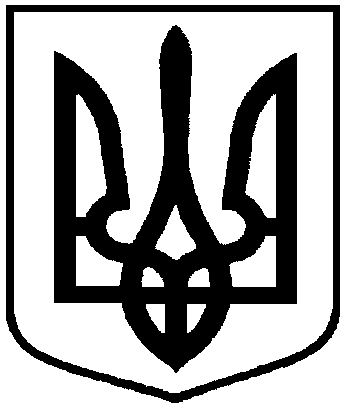  від 29 листопада 2017 року № 2862-МРГолова постійної комісії з питань архітектури, містобудування, регулювання земельних відносин, природокористування та екології Сумської міської радиМ.О. ГалицькийНачальник управління архітектури та містобудування Сумської міської радиА.В. КривцовВ.о. завідувача сектору юридичного забезпечення та договірних відносин відділу фінансового забезпечення та правових питань управління архітектури та містобудування Сумської міської радиД.С. ГалицькаПерший заступник міського головиВ.В. ВойтенкоНачальник правового управління Сумської міської радиО.В. ЧайченкоСекретар Сумської міської радиА.В. Баранов